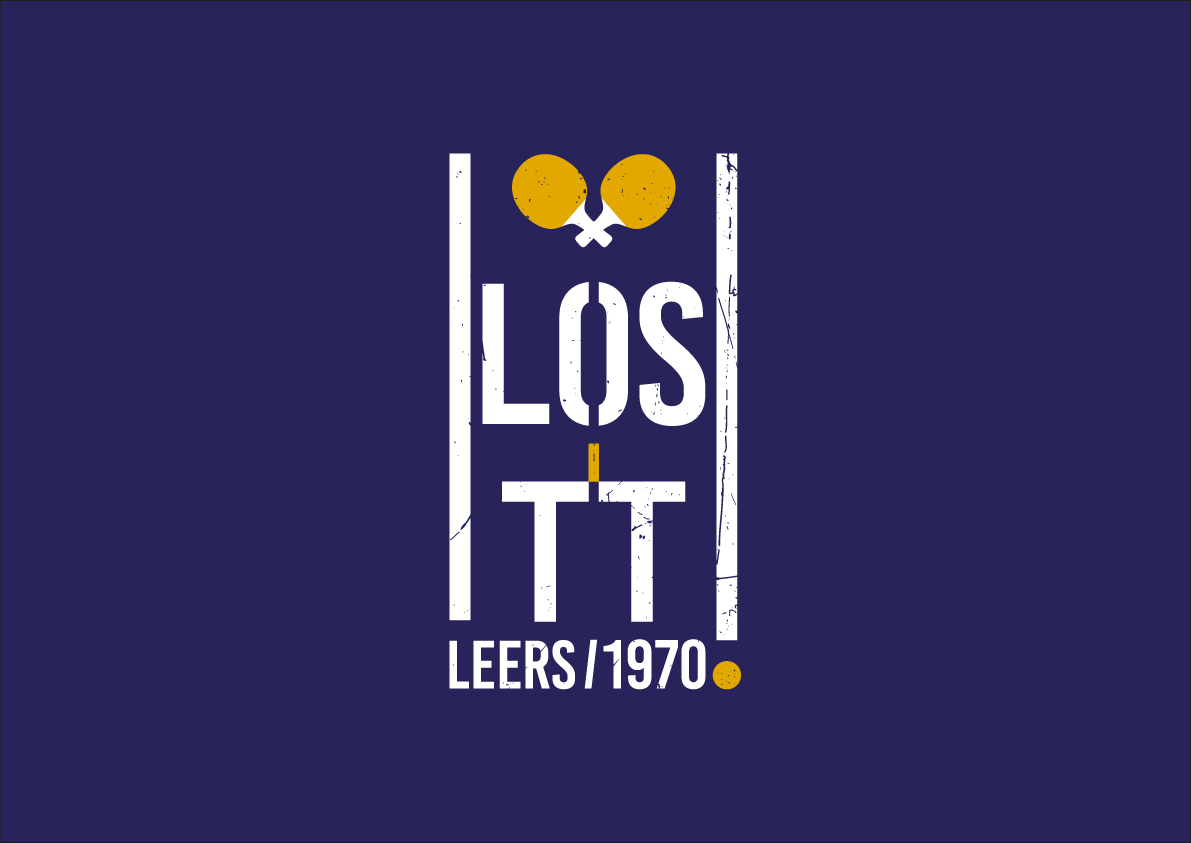 20° : Réduction d'impôt accordée au titre des dons faits par les particuliersArticle 200 En savoir plus sur cet article... Modifié par LOI n°2018-1317 du 28 décembre 2018 - art. 61 1. Ouvrent droit à une réduction d'impôt sur le revenu égale à 66 % de leur montant les sommes prises dans la limite de 20 % du revenu imposable qui correspondent à des dons et versements, y compris l'abandon exprès de revenus ou produits, effectués par les contribuables domiciliés en France au sens de l'article 4 B, au profit :a) De fondations ou associations reconnues d'utilité publique sous réserve du 2 bis, de fondations universitaires ou de fondations partenariales mentionnées respectivement aux articles L. 719-12 et L. 719-13 du code de l'éducation et, pour les seuls salariés, mandataires sociaux, sociétaires, adhérents et actionnaires des entreprises fondatrices ou des entreprises du groupe, au sens de l'article 223 A ou de l'article 223 A bis, auquel appartient l'entreprise fondatrice, de fondations d'entreprise, lorsque ces organismes répondent aux conditions fixées au b. Les dons et versements réalisés par les mandataires sociaux, sociétaires, actionnaires et adhérents de ces entreprises auprès de ces fondations d'entreprise sont retenus dans la limite de 1 500 euros ;b) D'oeuvres ou d'organismes d'intérêt général ayant un caractère philanthropique, éducatif, scientifique, social, humanitaire, sportif, familial, culturel, ou concourant à la mise en valeur du patrimoine artistique, notamment à travers les souscriptions ouvertes pour financer l'achat d'objets ou d'oeuvres d'art destinés à rejoindre les collections d'un musée de France accessibles au public, à la défense de l'environnement naturel ou à la diffusion de la culture, de la langue et des connaissances scientifiques françaises ;c) Des établissements d'enseignement supérieur ou d'enseignement artistique publics ou privés, d'intérêt général, à but non lucratif et des établissements d'enseignement supérieur consulaire mentionnés à l'article L. 711-17 du code de commerce pour leurs activités de formation professionnelle initiale et continue ainsi que de recherche ;d) D'organismes visés au 4 de l'article 238 bis ;e) D'associations cultuelles et de bienfaisance, ainsi que des établissements publics des cultes reconnus d'Alsace-Moselle ;f) D'organismes publics ou privés dont la gestion est désintéressée et qui ont pour activité principale la présentation au public d'oeuvres dramatiques, lyriques, musicales, chorégraphiques, cinématographiques, audiovisuelles et de cirque ou l'organisation d'expositions d'art contemporain, à la condition que les versements soient affectés à cette activité. Cette disposition ne s'applique pas aux organismes qui présentent des oeuvres à caractère pornographique ou incitant à la violence ;f bis) D'associations d'intérêt général exerçant des actions concrètes en faveur du pluralisme de la presse, par la prise de participations minoritaires, l'octroi de subventions ou encore de prêts bonifiés à des entreprises de presse, au sens du 1 de l'article 39 bis A.Les donateurs peuvent affecter leurs dons au financement d'une entreprise de presse ou d'un service de presse en ligne en particulier, à condition qu'il n'existe aucun lien économique et financier, direct ou indirect, entre le donateur et le bénéficiaire.g) De fonds de dotation :1° Répondant aux caractéristiques mentionnées au b ou au f bis ;2° Ou dont la gestion est désintéressée et qui reversent les revenus tirés des dons et versements mentionnés au premier alinéa du 1 à des organismes mentionnés aux a à f bis ou à la Fondation du patrimoine dans les conditions mentionnées aux quatre premiers alinéas du 2 bis, ou à une fondation ou association reconnue d'utilité publique agréée par le ministre chargé du budget dans les conditions mentionnées au dernier alinéa du même 2 bis. Ces organismes délivrent aux fonds de dotation une attestation justifiant le montant et l'affectation des versements effectués à leur profit.Ouvrent également droit à la réduction d'impôt les frais engagés dans le cadre d'une activité bénévole et en vue strictement de la réalisation de l'objet social d'un organisme mentionné aux a à g, lorsque ces frais, dûment justifiés, ont été constatés dans les comptes de l'organisme et que le contribuable a renoncé expressément à leur remboursement.1 bis. Pour l'application des dispositions du 1, lorsque les dons et versements effectués au cours d'une année excèdent la limite de 20 %, l'excédent est reporté successivement sur les années suivantes jusqu'à la cinquième inclusivement et ouvre droit à la réduction d'impôt dans les mêmes conditions.1 ter Le taux de la réduction d'impôt visée au 1 est porté à 75 % pour les versements effectués au profit d'organismes sans but lucratif qui procèdent à la fourniture gratuite de repas à des personnes en difficulté, qui contribuent à favoriser leur logement ou qui procèdent, à titre principal, à la fourniture gratuite des soins mentionnés au 1° du 4 de l'article 261 à des personnes en difficulté. Ces versements sont retenus dans la limite de 531 € à compter de l'imposition des revenus de l'année 2017. Il n'en est pas tenu compte pour l'application de la limite mentionnée au 1.La limite de versements mentionnée au premier alinéa est relevée chaque année dans la même proportion que la limite supérieure de la première tranche du barème de l'impôt sur le revenu de l'année précédant celle des versements. Le montant obtenu est arrondi, s'il y a lieu, à l'euro supérieur.2. Les fondations et associations reconnues d'utilité publique peuvent, lorsque leurs statuts ont été approuvés à ce titre par décret en Conseil d'Etat, recevoir des versements pour le compte d'oeuvres ou d'organismes mentionnés au 1.La condition relative à la reconnaissance d'utilité publique est réputée remplie par les associations régies par la loi locale maintenue en vigueur dans les départements de la Moselle, du Bas-Rhin et du Haut-Rhin, lorsque la mission de ces associations est reconnue d'utilité publique.Un décret en Conseil d'Etat fixe les conditions de cette reconnaissance et les modalités de procédure déconcentrée permettant de l'accorder.2 bis. Ouvrent également droit à la réduction d'impôt les dons versés à la " Fondation du patrimoine " ou à une fondation ou une association qui affecte irrévocablement ces dons à la " Fondation du patrimoine ", en vue de subventionner la réalisation des travaux prévus par les conventions conclues en application de l'article L. 143-2-1 du code du patrimoine entre la " Fondation du patrimoine " et les propriétaires des immeubles, personnes physiques ou sociétés civiles composées uniquement de personnes physiques et qui ont pour objet exclusif la gestion et la location nue des immeubles dont elles sont propriétaires.Les immeubles mentionnés au premier alinéa ne doivent pas faire l'objet d'une exploitation commerciale. Toutefois, ces dispositions ne sont pas applicables lorsque la gestion de l'immeuble est désintéressée et que les conditions suivantes sont cumulativement remplies :1° Les revenus fonciers nets, les bénéfices agricoles, les bénéfices industriels et commerciaux et les bénéfices des sociétés commerciales, augmentés des charges déduites en application du 5° du 1 de l'article 39, générés par l'immeuble au cours des trois années précédentes sont affectés au financement des travaux prévus par la convention ;2° Le montant des dons collectés n'excède pas le montant restant à financer au titre de ces travaux, après affectation des subventions publiques et des sommes visées au 1°.Le donateur ou l'un des membres de son foyer fiscal ne doit pas avoir conclu de convention avec la " Fondation du patrimoine " en application de l'article L. 143-2-1 précité, être propriétaire de l'immeuble sur lequel sont effectués les travaux ou être un ascendant, un descendant ou un collatéral du propriétaire de cet immeuble. En cas de détention de l'immeuble par une société mentionnée au premier alinéa, le donateur ou l'un des membres de son foyer fiscal ne doit pas être associé de cette société ou un ascendant, un descendant ou un collatéral des associés de la société propriétaire de l'immeuble.Les dons versés à d'autres fondations ou associations reconnues d'utilité publique agréées par le ministre chargé du budget dont l'objet est culturel, en vue de subventionner la réalisation de travaux de conservation, de restauration ou d'accessibilité de monuments historiques classés ou inscrits, ouvrent droit à la réduction d'impôt dans les mêmes conditions.3. Ouvrent également droit à la réduction d'impôt les dons, prévus à l'article L. 52-8 du code électoral versés à une association de financement électorale ou à un mandataire financier visé à l'article L. 52-4 du même code qui sont consentis à titre définitif et sans contrepartie, soit par chèque, soit par virement, prélèvement automatique ou carte bancaire, et dont il est justifié à l'appui du compte de campagne présenté par un candidat, un binôme de candidats ou une liste. Il en va de même des dons mentionnés à l'article 11-4 de la loi n° 88-227 du 11 mars 1988 relative à la transparence financière de la vie politique ainsi que des cotisations versées aux partis et groupements politiques par l'intermédiaire de leur mandataire.Les dons et cotisations mentionnés à la seconde phrase du premier alinéa du présent 3 sont retenus dans la limite de 15 000 €.4. (abrogé).4 bis. Ouvrent également droit à la réduction d'impôt les dons et versements effectués au profit d'organismes agréés dans les conditions prévues à l'article 1649 nonies dont le siège est situé dans un Etat membre de l'Union européenne ou dans un autre Etat partie à l'accord sur l'Espace économique européen ayant conclu avec la France une convention d'assistance administrative en vue de lutter contre la fraude et l'évasion fiscales. L'agrément est accordé lorsque l'organisme poursuit des objectifs et présente des caractéristiques similaires aux organismes dont le siège est situé en France répondant aux conditions fixées par le présent article.Lorsque les dons et versements ont été effectués au profit d'un organisme non agréé dont le siège est situé dans un Etat membre de l'Union européenne ou dans un autre Etat partie à l'accord sur l'Espace économique européen ayant conclu avec la France une convention d'assistance administrative en vue de lutter contre la fraude et l'évasion fiscales, la réduction d'impôt obtenue fait l'objet d'une reprise, sauf si le contribuable produit, à la demande de l'administration fiscale, les pièces justificatives attestant que cet organisme poursuit des objectifs et présente des caractéristiques similaires aux organismes dont le siège est situé en France répondant aux conditions fixées par le présent article.Un décret fixe les conditions d'application du présent 4 bis et notamment la durée de validité ainsi que les modalités de délivrance, de publicité et de retrait de l'agrément.5. Les versements ouvrent droit au bénéfice de la réduction d'impôt, sous réserve que le contribuable soit en mesure de présenter, à la demande de l'administration fiscale, les pièces justificatives répondant à un modèle fixé par l'administration attestant du montant et de la date des versements ainsi que de l'identité des bénéficiaires.Toutefois, pour l'application du 3, les reçus délivrés pour les dons et les cotisations d'un montant égal ou inférieur à 3 000 € ne mentionnent pas la dénomination du bénéficiaire. Un décret en Conseil d'Etat détermine les modalités d'application de cette disposition.6. Ouvrent également droit à la réduction d'impôt les dons et versements effectués au profit d'organismes qui ont pour objet la sauvegarde, contre les effets d'un conflit armé, des biens culturels mentionnés à l'article 1er de la Convention du 14 mai 1954 pour la protection des biens culturels en cas de conflit armé, dont le siège est situé dans un Etat membre de l'Union européenne ou dans un autre Etat ayant conclu avec la France une convention d'assistance administrative en vue de lutter contre la fraude et l'évasion fiscales, sous réserve que l'Etat français soit représenté au sein des instances dirigeantes avec voix délibérative.7. AbrogéNOTA : Conformément à l'article 77 II de la loi n° 2017-1837 du 30 décembre 2017, les présentes dispositions s'appliquent aux dons et versements effectués à compter du 1er janvier 2018.Modification effectuée en conséquence de l'article 2-I-2° de la loi n° 2016-1917 du 29 décembre 2016.Article 4 B1. Sont considérées comme ayant leur domicile fiscal en France au sens de l'article 4 A : a. Les personnes qui ont en France leur foyer ou le lieu de leur séjour principal ; b. Celles qui exercent en France une activité professionnelle, salariée ou non, à moins qu'elles ne justifient que cette activité y est exercée à titre accessoire ; c. Celles qui ont en France le centre de leurs intérêts économiques. 2. Sont également considérés comme ayant leur domicile fiscal en France les agents de l'Etat qui exercent leurs fonctions ou sont chargés de mission dans un pays étranger et qui ne sont pas soumis dans ce pays à un impôt personnel sur l'ensemble de leurs revenus.Article 4 ALes personnes qui ont en France leur domicile fiscal sont passibles de l'impôt sur le revenu en raison de l'ensemble de leurs revenus.Celles dont le domicile fiscal est situé hors de France sont passibles de cet impôt en raison de leurs seuls revenus de source française.